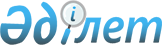 "2017 – 2019 жылдарға арналған аудандық бюджет туралы" Мойынқұм аудандық мәслихатының 2016 жылғы 22 желтоқсандағы № 8-2 шешіміне өзгерістер енгізу туралыЖамбыл облысы Мойынқұм аудандық мәслихатының 2017 жылғы 6 наурыздағы № 9-2 шешімі. Жамбыл облысы Әділет департаментінде 2017 жылғы 13 наурызда № 3344 болып тіркелді      РҚАО-ның ескертпесі.

      Құжаттың мәтінінде түпнұсқаның пунктуациясы мен орфографиясы сақталған.

      Қазақстан Республикасының 2008 жылғы 4 желтоқсандағы Бюджет кодексінің 109 бабына, "Қазақстан Республикасындағы жергілікті мемлекеттік басқару және өзін-өзі басқару туралы" Қазақстан Республикасының 2001 жылғы 23 қаңтардағы Заңының 6-бабына және "2017-2019 жылдарға арналған облыстық бюджет туралы" Жамбыл облыстық мәслихатының 2016 жылғы 9 желтоқсандағы № 7-3 шешіміне өзгерістер мен толықтырулар енгізу туралы" Жамбыл облыстық мәслихаттың 2017 жылғы 16 ақпандағы № 9-2 шешіміне (нормативтік құқықтық актілерді мемлекеттік тіркеу тізілімінде № 3319 болып тіркелген) сәйкес аудандық мәслихат ШЕШІМ ҚАБЫЛДАДЫ:

      1. "2017-2019 жылдарға арналған аудандық бюджет туралы" Мойынқұм аудандық мәслихатының 2016 жылғы 22 желтоқсандағы № 8-2 шешіміне (нормативтік құқықтық актілерді мемлекеттік тіркеу Тізілімінде № 3262 болып тіркелген, 2017 жылдың 1 қаңтарда аудандық № 1-4 (6253-6256) "Мойынқұм таңы" газетінде жарияланған) келесі өзгерістер енгізілсін:

      1 тармақта:

      1) тармақшада:

      "6 529 540" деген сандары "6 579 942" деген сандарымен ауыстырылсын; 

      "5 179 540" деген сандары "5 229 942" деген сандарымен ауыстырылсын;

      2) тармақшада:

      "6 529 540" деген сандары "6 600 742" деген сандарымен ауыстырылсын;

      5) тармақшада:

      "-62 091" деген сандары "-82 891" деген сандарымен ауыстырылсын;

      6) тармақшада:

      "62 091" деген сандары "82 891" деген сандарымен ауыстырылсын;

      "0" деген сандары "20 800" деген сандарымен ауыстырылсын.

      Аталған шешімнің 1, 5 қосымшалары осы шешімнің 1, 2 қосымшаларына сәйкес жаңа редакцияда мазмұндалсын.

      2. Осы шешім әділет органдарында мемлекеттік тіркеуден өткен күннен бастап күшіне енеді және 2017 жылдың 1 қаңтарынан бастап қолданылады.

 Мойынқұм ауданының 2017 жылға арналған бюджеті 2017 жылға арналған кенттік, ауылдық (селолық) округтарының бюджеттік бағдарламалардың тізбесі      Мың теңге


					© 2012. Қазақстан Республикасы Әділет министрлігінің «Қазақстан Республикасының Заңнама және құқықтық ақпарат институты» ШЖҚ РМК
				
      Аудандық мәслихат сессиясының 

Аудандық мәслихат

      төрағасы: 

хатшысы:

      Е. Абасов 

Ш. Исабеков
Мойынқұм аудандық мәслихатының
2017 жылғы 6 наурыздағы
№ 9-2 шешіміне 1 қосымшаМойынқұм аудандық мәслихатының
2016 жылғы 22 желтоқсандағы
№ 8-2 шешіміне 1 қосымшаСанаты

Санаты

Санаты

Санаты

Санаты

Сомасы, мың теңге

Сомасы, мың теңге

Сыныбы 

Сыныбы 

Сыныбы 

Сыныбы 

Сомасы, мың теңге

Сомасы, мың теңге

Ішкі сыныбы

Ішкі сыныбы

Ішкі сыныбы

Ішкі сыныбы

Атауы 

Атауы 

1

2

3

4

4

5

5

1. КІРІСТЕР

1. КІРІСТЕР

6579942

6579942

1

Салықтық түсімдер

Салықтық түсімдер

1342340

1342340

01

Табыс салығы

Табыс салығы

179174

179174

2

Жеке табыс салығы

Жеке табыс салығы

179174

179174

03

Әлеуметтiк салық

Әлеуметтiк салық

142868

142868

1

Әлеуметтік салық

Әлеуметтік салық

142868

142868

04

Меншiкке салынатын салықтар

Меншiкке салынатын салықтар

999831

999831

1

Мүлiкке салынатын салықтар

Мүлiкке салынатын салықтар

956104

956104

3

Жер салығы

Жер салығы

2000

2000

4

Көлiк құралдарына салынатын салық

Көлiк құралдарына салынатын салық

40797

40797

5

Бірыңғай жер салығы

Бірыңғай жер салығы

930

930

05

Тауарларға, жұмыстарға және қызметтерге салынатын iшкi салықтар

Тауарларға, жұмыстарға және қызметтерге салынатын iшкi салықтар

18077

18077

2

Акциздер

Акциздер

4600

4600

3

Табиғи және басқа да ресурстарды пайдаланғаны үшiн түсетiн түсiмдер

Табиғи және басқа да ресурстарды пайдаланғаны үшiн түсетiн түсiмдер

4600

4600

4

Кәсiпкерлiк және кәсiби қызметтi жүргiзгенi үшiн алынатын алымдар

Кәсiпкерлiк және кәсiби қызметтi жүргiзгенi үшiн алынатын алымдар

7700

7700

5

Ойын бизнесіне салық

Ойын бизнесіне салық

1177

1177

08

Заңдық маңызы бар әрекеттерді жасағаны және (немесе) оған уәкілеттігі бар мемлекеттік органдар немесе лауазымды адамдар құжаттар бергені үшін алынатын міндетті төлемдер

Заңдық маңызы бар әрекеттерді жасағаны және (немесе) оған уәкілеттігі бар мемлекеттік органдар немесе лауазымды адамдар құжаттар бергені үшін алынатын міндетті төлемдер

2390

2390

1

Мемлекеттік баж

Мемлекеттік баж

2390

2390

2

Салықтық емес түсiмдер

Салықтық емес түсiмдер

3160

3160

01

Мемлекеттік меншіктен түсетін кірістер

Мемлекеттік меншіктен түсетін кірістер

460

460

5

Мемлекеттік меншігіндегі мүлікті жалға беруден түсетін кірістер

Мемлекеттік меншігіндегі мүлікті жалға беруден түсетін кірістер

460

460

06

Басқа да салықтық емес түсiмдер

Басқа да салықтық емес түсiмдер

2700

2700

1

Басқа да салықтық емес түсiмдер

Басқа да салықтық емес түсiмдер

2700

2700

3

Негізгі капиталды сатудан түсетін түсімдер

Негізгі капиталды сатудан түсетін түсімдер

4500

4500

03

Жердi және материалдық емес активтердi сату

Жердi және материалдық емес активтердi сату

4500

4500

1

Жерді сату

Жерді сату

4500

4500

 4

Трансферттердің түсімдері

Трансферттердің түсімдері

5229942

5229942

 02

Мемлекеттік басқарудың жоғары тұрған органдарынан түсетін трансферттер

Мемлекеттік басқарудың жоғары тұрған органдарынан түсетін трансферттер

5229942

5229942

3

Облыстық бюджеттен түсетін трансферттер

Облыстық бюджеттен түсетін трансферттер

5229942

5229942

Функционалдық топ 

Функционалдық топ 

Функционалдық топ 

Функционалдық топ 

Әкiмшiсi

Әкiмшiсi

Әкiмшiсi

Сомасы, мың теңге

Бағдарлама

Бағдарлама

Сомасы, мың теңге

Атауы

Сомасы, мың теңге

1

2

4

5

2. ШЫҒЫНДАР

6600742

01

Жалпы сипаттағы мемлекеттiк қызметтер 

604107

112

Аудан (облыстық маңызы бар қала) мәслихатының аппараты

33689

001

Аудан (облыстық маңызы бар қала ) мәслихатының қызметін қамтамасыз ету жөніндегі қызметтер

19602

003

Мемлекеттік органның күрделі шығыстары

14087

122

Аудан (облыстық маңызы бар қала) әкімінің аппараты

179626

001

Аудан (облыстық маңызы бар қала) әкімінің қызметін қамтамасыз ету жөніндегі қызметтер

174866

003

Мемлекеттік органның күрделі шығыстары

4760

123

Қаладағы аудан, аудандық маңызы бар қала, кент, ауыл, ауылдық округ әкімінің аппараты

316391

001

Қаладағы аудан, аудандық маңызы бар қаланың, кент, ауыл, ауылдық округ әкімінің қызметін қамтамасыз ету жөніндегі қызметтер

266178

022

Мемлекеттік органның күрделі шығыстары

50213

452

Ауданның (облыстық маңызы бар қала) қаржы бөлімі

20420

001

Ауданның (облыстық маңызы бар қаланың) бюджетін орындау және коммуналдық меншігін басқару саласындағы мемлекеттік саясатты іске асыру жөніндегі қызметтер

19720

010

Жекешелендіру, коммуналдық меншікті басқару, жекешелендіруден кейінгі қызмет және осыған байланысты дауларды реттеу

400

018

Мемлекеттік органның күрделі шығыстары

300

453

Ауданның (облыстық маңызы бар қаланың) экономика және бюджеттік жоспарлау бөлімі

19166

001

Экономикалық саясатты, мемлекеттік жоспарлау жүйесін қалыптастыру және дамыту саласындағы мемлекеттік саясатты іске асыру жөніндегі қызметтер

18506

004

Мемлекеттік органның күрделі шығыстары

660

458

Ауданның (облыстық маңызы бар қаланың) тұрғын үй-коммуналдық шаруашылығы, жолаушылар көлігі және автомобиль жолдары бөлімі

24272

001

Жергілікті деңгейде тұрғын үй-коммуналдық шаруашылығы, жолаушылар көлігі және автомобиль жолдары саласындағы мемлекеттік саясатты іске асыру жөніндегі қызметтер

24272

494

Ауданның (облыстық маңызы бар қаланың) кәсіпкерлік және өнеркәсіп бөлімі

10543

001

Жергілікті деңгейде кәсіпкерлікті және өнеркәсіпті дамыту саласындағы мемлекеттік саясатты іске асыру жөніндегі қызметтер

10243

003

Мемлекеттік органның күрделі шығыстары

300

02

Қорғаныс

24170

122

Аудан (облыстық маңызы бар қала) әкімінің аппараты

1000

005

Жалпыға бірдей әскери міндетті атқару шеңберіндегі іс-шаралар

1000

122

Аудан (облыстық маңызы бар қала) әкімінің аппараты

23170

006

Аудан (облыстық маңызы бар қала) ауқымындағы төтенше жағжайлардың алдын алу және оларды жою

23170

04

Бiлiм беру

3705826

464

Ауданның (облыстық маңызы бар қаланың) білім бөлімі

539182

009

Мектепке дейінгі тәрбие мен оқыту ұйымдарының қызметін қамтамасыз ету

237641

040

Мектепке дейінгі білім беру ұйымдарында мемлекеттік білім беру тапсырысын іске асыруға

301541

464

Ауданның (облыстық маңызы бар қаланың) білім бөлімі

2789187

003

Жалпы білім беру

2546273

006

Балаларға қосымша білім беру

242914

465

Ауданның (облыстық маңызы бар қаланың) дене шынықтыру және спорт бөлімі

55859

017

Балалар мен жасөспірімдерге спорт бойынша қосымша білім беру

55859

464

Ауданның (облыстық маңызы бар қаланың) білім бөлімі

182078

001

Жергілікті деңгейде білім беру саласындағы мемлекеттік саясатты іске асыру жөніндегі қызметтер

18928

004

Ауданның ( облыстық маңызы бар қаланың) мемлекеттік білім беру мекемелерінде білім беру жүйесін ақпараттандыру

8000

005

Ауданның (областық маңызы бар қаланың) мемлекеттік білім беру мекеме-лер үшін оқулықтар мен оқу-әдiстемелiк кешендерді сатып алу және жеткізу

45100

007

Аудандық (қалалалық) ауқымдағы мектеп олимпиадаларын және мектептен тыс іс-шараларды өткiзу

6152

015

Жетім баланы (жетім балаларды) және ата-аналарының қамқорынсыз қалған баланы (балаларды) күтіп-ұстауға қамқоршыларға (қорғаншыларға) ай сайынға ақшалай қаражат төлемі

7000

022

Жетім баланы (жетім балаларды) және ата-аналарының қамқорынсыз қалған баланы (балаларды) асырап алғаны үшін Қазақстан азаматтарына біржолғы ақша қаражатын төлеуге арналған төлемдер

500

029

Балалар мен жасөспірімдердің психикалық денсаулығын зерттеу және халыққа психологиялық-медициналық-педагогикалық консультациялық көмек көрсету

17614

067

Ведомстволық бағыныстағы мемлекеттік мекемелерінің және ұйымдарының күрделі шығыстары

78784

466

Ауданның (облыстық маңызы бар қаланың) сәулет, қала құрылысы және құрылыс бөлімі

139520

021

Бастауыш, негізгі орта және жалпы орта білім беру объектілерін салу және реконструкциялау

138020

037

Мектепке дейінгі тәрбие және оқыту объектілерін салу және реконструкциялау

1500

06

Әлеуметтiк көмек және әлеуметтiк қамсыздандыру

274962

451

Ауданның (облыстық маңызы бар қаланың) жұмыспен қамту және әлеуметтік бағдарламалар бөлімі

223607

 002

Жұмыспен қамту бағдарламасы

126854

004

Ауылдық жерлерде тұратын денсаулық сақтау, білім беру, әлеуметтік қамтамасыз ету, мәдениет, спорт және ветеринар мамандарына отын сатып алуға Қазақстан Республикасының заңнамасына сәйкес әлеуметтік көмек көрсету

8000

005

Мемлекеттік атаулы әлеуметтік көмек

2000

006

Тұрғын үйге көмек көрсету

100

007

Жергілікті өкілетті органдардың шешімі бойынша мұқтаж азаматтардың жекелеген топтарына әлеуметтік көмек

7496

010

Үйден тәрбиеленіп оқытылатын мүгедек балаларды материалдық қамтамасыз ету

1144

014

Мұқтаж азаматтарға үйде әлеуметтік көмек көрсету

9085

016

18 жасқа дейінгі балаларға мемлекеттік жәрдемақылар

33980

017

Мүгедектерді оңалту жеке бағдарламасына сәйкес, мұқтаж мүгедектерді міндетті гигиеналық құралдармен және ымдау тілі мамандарының қызмет көрсетуін, жеке көмекшілермен қамтамасыз ету

17074

023

Жұмыспен қамту орталықтарының қызметін қамтамасыз ету

17874

451

Ауданның (облыстық маңызы бар қаланың) жұмыспен қамту және әлеуметтік бағдарламалар бөлімі

51355

001

Жергілікті деңгейде халық үшін әлеуметтік бағдарламаларды жұмыспен қамтуды қамтамасыз етуді іске асыру саласындағы мемлекеттік саясатты іске асыру жөніндегі қызметтер

31341

011

Жәрдемақыларды және басқа да әлеуметтік төлемдерді есептеу, төлеу мен жеткізу бойынша қызметтерге ақы төлеу

400

021

Мемлекеттік органның күрделі шығыстары

290

025

Өрлеу жобасы бойынша келісілген қаржылай көмекті енгізу

12469

050

Қазақстан Республикасында мүгедектердің құқықтарын қамтамасыз ету және өмір сүру сапасын жақсарту жөніндегі 2012 - 2018 жылдарға арналған іс-шаралар жоспарын іске асыру

6855

07

Тұрғын үй-коммуналдық шаруашылық

836922

464

Ауданның (облыстық маңызы бар қаланың) білім бөлімі

182882

026

Нәтижелі жұмыспен қамтуды және жаппай кәсіпкерлікті дамыту бағдарламасы шеңберінде қалалардың және ауылдық елді мекендердің объектілерін жөндеу

182882

458

Ауданның (облыстық маңызы бар қаланың) тұрғын үй-коммуналдық шаруашылығы, жолаушылар көлігі және автомобиль жолдары бөлімі

150000

012

Сумен жабдықтау және су бұру жүйесінің жұмыс істеуі 

150000

466

Ауданның (облыстық маңызы бар қаланың) сәулет, қала құрылысы және құрылыс бөлімі

500000

058

Елді мекендердегі сумен жабдықтау және су бұру жүйелерін дамыту

500000

123

Қаладағы аудан, аудандық маңызы бар қала, кент, ауыл , ауылдық округ әкімінің аппараты

660

009

Елді мекендердің санитариясын қамтамасыз ету

660

458

Ауданның (облыстық маңызы бар қаланың) тұрғын үй-коммуналдық шаруашылығы, жолаушылар көлігі және автомобиль жолдары бөлімі

3380

015

Елді мекендердегі көшелерді жарықтандыру

3380

08

Мәдениет, спорт, туризм және ақпараттық кеңістiк

253598

455

Ауданның (облыстық маңызы бар қаланың) мәдениет және тілдерді дамыту бөлімі

108402

003

Мәдени-демалыс жұмысын қолдау

108402

465

Ауданның (облыстық маңызы бар қаланың) дене шынықтыру және спорт бөлімі

13921

001

Жергілікті деңгейде дене шынықтыру және спорт саласындағы мемлекеттік саясатты іске асыру жөніндегі қызметтер

8421

005

Ұлттық және бұқаралық спорт түрлерін дамыту

1500

006

Аудандық (облыстық маңызы бар қалалық) деңгейде спорттық жарыстар өткізу

1500

007

Әртүрлi спорт түрлерi бойынша аудан (облыстық маңызы бар қала) құрама командаларының мүшелерiн дайындау және олардың облыстық спорт жарыстарына қатысуы

2500

455

Ауданның (облыстық маңызы бар қаланың) мәдениет және тілдерді дамыту бөлімі

43898

006

Аудандық (қалалық) кiтапханалардың жұмыс iстеуi

43898

456

Ауданның (облыстық маңызы бар қаланың) ішкі саясат бөлімі

30000

002

Мемлекеттік ақпараттық саясат жүргізу жөніндегі қызметтер

30000

455

Ауданның (облыстық маңызы бар қаланың) мәдениет және тілдерді дамыту бөлімі

16993

001

Жергілікті деңгейде тілдерді және мәдениетті дамыту саласындағы мемлекеттік саясатты іске асыру жөніндегі қызметтер

12840

010

Мемлекеттік органның күрделі шығыстары

303

032

Ведомстволық бағыныстағы мемлекеттік мекемелерінің және ұйымдарының күрделі шығыстары

3850

456

Ауданның (облыстық маңызы бар қаланың) ішкі саясат бөлімі

40384

001

Жергілікті деңгейде ақпарат, мемлекеттілікті нығайту және азаматтардың әлеуметтік сенімділігін қалыптастыру саласында мемлекеттік саясатты іске асыру жөніндегі қызметтер

14758

003

Жастар саясаты саласындағы іс-шараларды iске асыру

17103

032

Ведомстволық бағыныстағы мемлекеттік мекемелерінің және ұйымдарының күрделі шығыстары

8523

10

Ауыл, су, орман, балық шаруашылығы, ерекше қорғалатын табиғи аумақтар, қоршаған ортаны және жануарлар дүниесін қорғау, жер қатынастары

227834

462

Ауданның (облыстық маңызы бар қаланың) ауыл шаруашылығы бөлімі

27050

001

Жергілікті деңгейде ауыл шаруашылығы саласындағы мемлекеттік саясатты іске асыру жөніндегі қызметтер

15930

099

Мамандардың әлеуметтік көмек көрсетуі жөніндегі шараларды іске асыру

11120

466

Ауданның (облыстық маңызы бар қаланың) сәулет, қала құрылысы және құрылыс бөлімі

47700

010

Ауыл шаруашылығы объектілерін дамыту

47700

473

Ауданның (облыстық маңызы бар қаланың) ветеринария бөлімі

35857

001

Жергілікті деңгейде ветеринария саласындағы мемлекеттік саясатты іске асыру жөніндегі қызметтер

18157

003

Мемлекеттік органның күрделі шығыстары

2500

005

Мал көмінділерінің (биотермиялық шұңқырлардың) жұмыс істеуін қамтамасыз ету

1500

007

Қаңғыбас иттер мен мысықтарды аулауды және жоюды ұйымдастыру

2000

009

Жануарлардың энзоотиялық аурулары бойынша ветеринариялық іс-шараларды жүргізу

2700

010

Ауыл шаруалығы жануарларын сәйкестендіру жөніндегі іс-шараларды өткізу

9000

463

Ауданның (облыстық маңызы бар қаланың) жер қатынастары бөлімі

25997

001

Аудан (облыстық маңызы бар қала) аумағында жер қатынастарын реттеу саласындағы мемлекеттік саясатты іске асыру жөніндегі қызметтер

25997

473

Ауданның (облыстық маңызы бар қаланың) ветеринария бөлімі

91230

011

Эпизоотияға қарсы іс-шаралар жүргізу

91230

11

Өнеркәсіп, сәулет, қала құрылысы және құрылыс қызметі

82756

466

Ауданның (облыстық маңызы бар қаланың) сәулет, қала құрылысы және құрылыс бөлімі

82756

001

Құрылыс, облыс қалаларының, аудандарының және елді мекендерінің сәулеттік бейнесін жақсарту саласындағы мемлекеттік саясатты іске асыру және ауданның (облыстық маңызы бар қаланың) аумағын оңтайла және тиімді қала құрылыстық игеруді қамтамасыз ету жөніндегі қызметтер 

12828

013

Аудан аумағында қала құрылысын дамытудың кешенді схемаларын, аудандық (облыстық) маңызы бар қалалардың, кенттердің және өзге де ауылдық елді мекендердің бас жоспарларын әзірлеу

69928

12

Көлiк және коммуникация

462449

458

Ауданның (облыстық маңызы бар қаланың) тұрғын үй-коммуналдық шаруашылығы, жолаушылар көлігі және автомобиль жолдары бөлімі

462449

023

Автомобиль жолдарының жұмыс істеуін қамтамасыз ету

432449

037

Әлеуметтік маңызы бар қалалық (ауылдық), қала маңындағы және ауданішілік қатынастар бойынша жолаушылар тасымалдаларын субсидиялау

30000

13

Басқалар

57318 

123

Қаладағы аудан, аудандық маңызы бар қала, кент, ауыл , ауылдық округ әкімінің аппараты

30318

040

 Өңірлерді дамытудың 2020 жылға дейінгі бағдарламасы шеңберінде өңірлерді экономикалық дамытуға жәрдемдесу бойынша шараларды іске асыру

30318

452

Ауданның (облыстық маңызы бар қаланың) қаржы бөлімі

27000

012

Ауданның (облыстық маңызы бар қаланың) жергілікті атқарушы органының резерві

27000

15

Трансферттер

70800

452

Аудандық (облыстық маңызы бар қаланың) қаржы бөлімі

70800

006

Нысаналы пайдаланылмаған (толық пайдаланылмаған) трансферттерді қайтару

10209

051

Жергілікті өзін-өзі басқару органдарына берілетін трансферттер

50000

054

Қазақстан Республикасының Ұлттық қорынан берілетін нысаналы трансферт есебінен республикалық бюджеттен бөлінген пайдаланылмаған (түгел пайдаланылмаған) нысаналы трансферттерінің сомасын қайтару

10591

3. Таза бюджеттік кредиттеу

62091

Бюджеттік кредиттер

85088

10

Ауыл, су, орман, балық шаруашылығы, ерекше қорғалатын табиғи аумақтар, қоршаған ортаны және жануарлар дүниесін қорғау, жер қатынастары

85088

462

Ауданның (облыстық маңызы бар қаланың) ауыл шаруашылығы бөлімі

85088

008

Мамандарды әлеуметтік қолдау шараларын іске асыруға берілетін бюджеттік кредиттер

85088

5

Бюджеттік кредиттерді өтеу

22997

01.

Бюджеттік кредиттерді өтеу

22997

113

Жеке тұлғаларға жергілікті бюджеттен берілген бюджеттік кредиттерді өтеу

22997

5. Бюджет тапшылығы 

-82891

6. Бюджет тапшылығын қаржыландыру

82891

7

Қарыздар түсімі

85088

01

Мемлекеттік ішкі қарыздар

85088

2

Қарыз алу келісім-шарттары

85088

16

Қарыздарды өтеу

22997

452

Ауданның (облыстық маңызы бар қаланың) қаржы бөлімі

22997

008

Жергілікті атқарушы органның жоғары тұрған бюджет алдындағы борышын өтеу

22997

8

Бюджет қаражаттарының пайдаланылатын қалдықтары

20800

01

Бюджет қаражаты қалдықтары

20800

01

Бюджет қаражатының бос қалдықтары

20800

Мойынқұм аудандық мәслихатының
2017 жылғы 6 наурыздағы
№ 9-2 шешіміне 2 қосымшаМойынқұм аудандық мәслихатының
2016 жылғы  22 желтоқсандағы
№ 8-2 шешіміне 5 қосымша№ р/с

Қаладағы аудан, аудандық маңызы бар қала, кент, ауыл, ауылдық округ әкімінің аппаратының атауы

001 "Қаладағы аудан, аудандық маңызы бар қаланың, кент, ауыл, ауылдық округ әкімінің қызметін қамтамасыз ету жөніндегі қызметтер"

040 Өңірлерді дамытудың 2020 жылға дейінгі бағдарламасы шеңберінде өңірлерді экономикалық дамытуға жәрдемдесу бойынша шараларды іске асыру

022 Мемлекеттік органның күрделі шығыстары

009 "Елді мекен дердің санитариясы"

1

"Ұланбел ауылдық округі әкімі аппараты" коммуналдық мемлекеттік мекемесі

15378

1224

3600

2

"Қарабөгет ауылдық округі әкімі аппараты коммуналдық мемлекеттік мекемесі

20566

1581

3550

3

"Қылышбай ауылдық округі әкімі аппараты" коммуналдық мемлекеттік мекемесі

12664

1020

3550

4

"Мойынқұм ауылдық округі әкімі аппараты" коммуналдық мемлекеттік мекемесі

26598

9180

250

5

"Жамбыл ауылдық округі әкімі аппараты" коммуналдық мемлекеттік мекемесі

13675

1326

3320

6

"Қызылтал ауылдық округі әкімі аппараты" коммуналдық мемлекеттік мекемесі

14850

1326

3450

7

"Бірлік ауылдық округі әкімі аппараты" коммуналдық мемлекеттік мекемесі

21024

3060

3050

8

"Кеңес ауылдық округі әкімі аппараты" коммуналдық мемлекеттік мекемесі

17882

1836

3588

9

"Биназар ауылдық округі әкімі аппараты" коммуналдық мемлекеттік мекемесі

15184

1530

3428

10

"Хантау ауылдық округі әкімі аппараты" коммуналдық мемлекеттік мекемесі

15346

1275

3050

170

11

"Мирный ауылдық округі әкімі аппараты" коммуналдық мемлекеттік мекемесі

14848

816

3200

12

"Ақсүйек ауылдық округі әкімі аппараты" коммуналдық мемлекеттік мекемесі

14767

1224

3727

13

"Шығанақ ауылдық округі әкімі аппараты" коммуналдық мемлекеттік мекемесі

19743

2574

3050

120

14

"Мыңарал ауылдық округі әкімі аппараты" коммуналдық мемлекеттік мекемесі

16608

765

3550

120

15

"Ақбақай ауылдық округі әкімі аппараты" коммуналдық мемлекеттік мекемесі

13143

1020

3050

16

"Қызылотау ауылдық округі әкімі аппараты" коммуналдық мемлекеттік мекемесі

13902

561

3050

Барлығы:

266178

30318

50213

660

